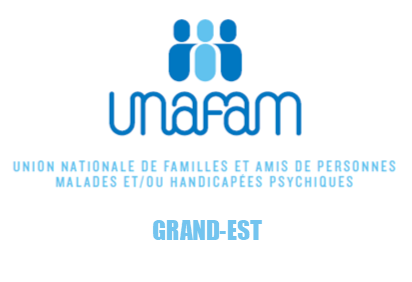 DÉLÉGATIONS GRAND-EST &  BAS-RHINFICHE INSCRIPTIONFORMATION « FAIRE FACE A L’AGRESSIVITE DU PROCHE » Dans les locaux de l’UNAFAM Bas-RhinSTRASBOURG34, route de la Fédérationsamedi 12 et samedi 19 septembre 202010h-12h30 et 14h-16hAccueil café 9h30 - Démarrage 10hJe m’inscris à la formation « Faire face à l’agressivité du proche » avant le mardi 25 août 2020  après accord du ou de la responsable UNAFAM de mon département auprès de :Pour l’Alsace (67/68) Marine PLANTEGENET, chargée de coordination et de développement Soit par téléphone au 06 45 30 10 18Soit par mail à marine.plantegenet@unafam.org avec la fiche d’inscription jointe et remplie ou avec l’ensemble de ces éléments dans le corps du mail Pour les autres départements (08/10/51/52/54/55/57/88) Catherine GOURIEUX chargée de mission Grand-Est : Soit par téléphone au 03 83 96 04 06 Soit par mail à catherine.gourieux@unafam.org avec la fiche d’inscription jointe et remplie ou avec l’ensemble de ces éléments dans le corps du mail :Accord et signature du délégué départemental UNAFAM